CURRICULUM VITAE.                            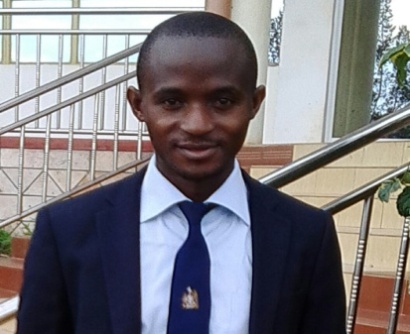 NAME:          WASWA   Email:         WASWA.375709@2freemail.com Mobile: Whatsapp +971504753686 / +919979971283                  Address:         Dubai, UAEVisa status:       Visit visaNationality:      UgandanMarital status:       MarriedLanguages:       EnglishQUALIFIED AND REGESTERD TEACHERPROFILEHighly experienced, detailed oriented, disciplined resourceful professional candidate with exceptional skills, flexible personality and adaptability to new working environments.EMPLOYMENT HISTORYLONDON COLLEGE OF ST LAWRENCE  (2014 -2017) KAMPALA/ UGANDATEACHERResponsibilities.Teaching biology and chemistry to learners in their specified periods as assigned.Carrying out practical so as to enhance learnersTaking learners to field work tours outside schools sGuiding and counselling learners Maintenance of general cleanliness of learners through giving advice the place.Ensure that students have got satisfaction of the services we render.Ensure quality and quantity of services rendered to our customers ST JOSEPH OF NAZARETH HIGH SCHOOL KAMPALA (JAN 2012-2014)TEACHERResponsibilitiesTeaching biology and chemistry to learners in their specified periods as assigned.Carrying out practical so as to enhance learnersTaking learners to field work tours outside schools Guiding and counselling learners Maintenance of general cleanliness of learners through giving advice the place.Ensure that students have got satisfaction of the services we render.Ensure quality and quantity of services rendered to our customers SKILLS AND COMPETENCIES.Very good in practical skillsHard working, determined and dedicated.Believe in team work and ability to handle pressure.Positive attitude and punctuality.Good communication skills.HOBBIESCarrying out various practical to explore new thingsMaking research Meeting and making new friends.EDUCATION BACK GROUNDBachelors degree in science with education  from Makerere UniversityCertificate of in service trainingUganda Advanced Certificate Of EducationUganda Certificate Of EducationAttached are my academic transcripts